Szybkie sztuczki, aby nauczyć się rysować   wykorzystaj cyfrę lub literę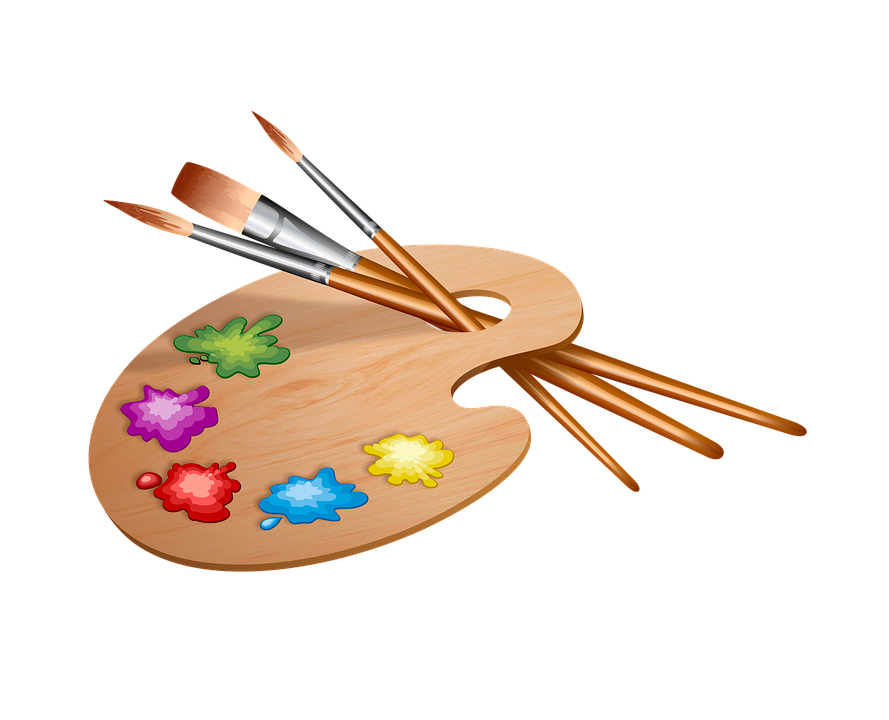 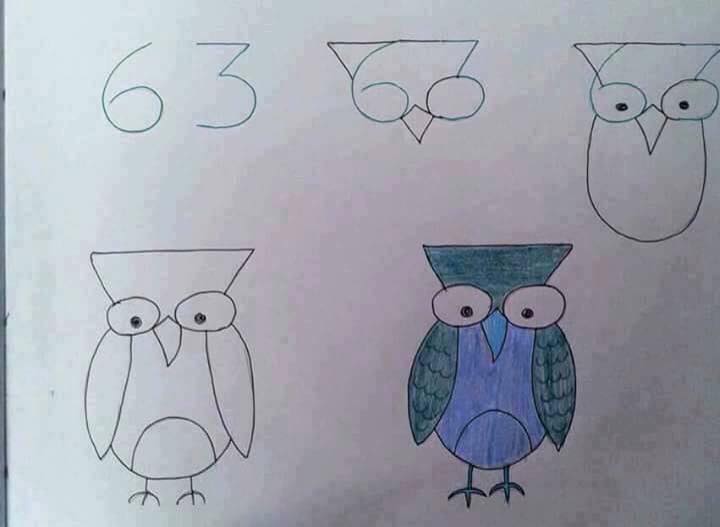 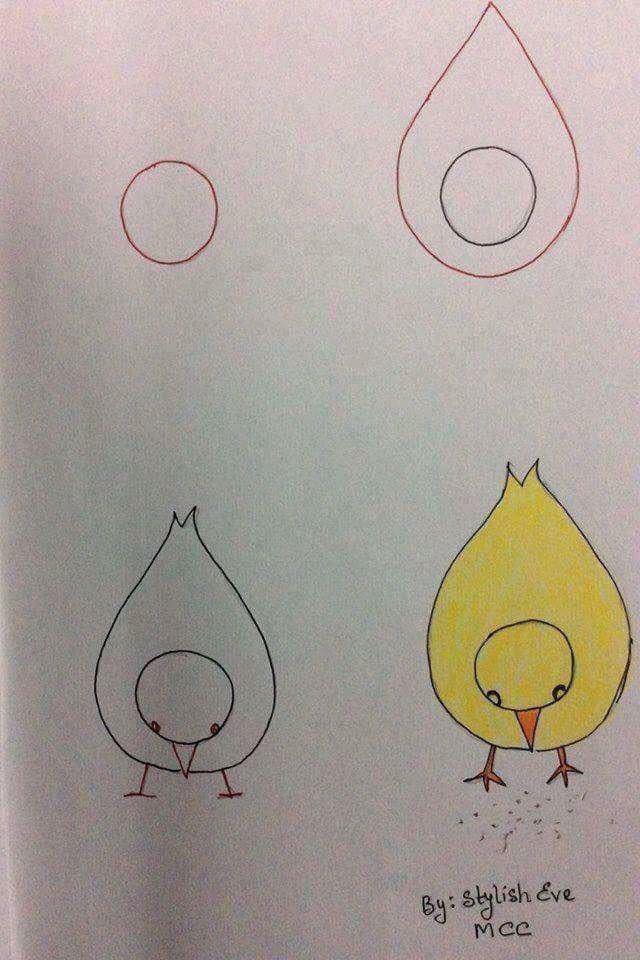 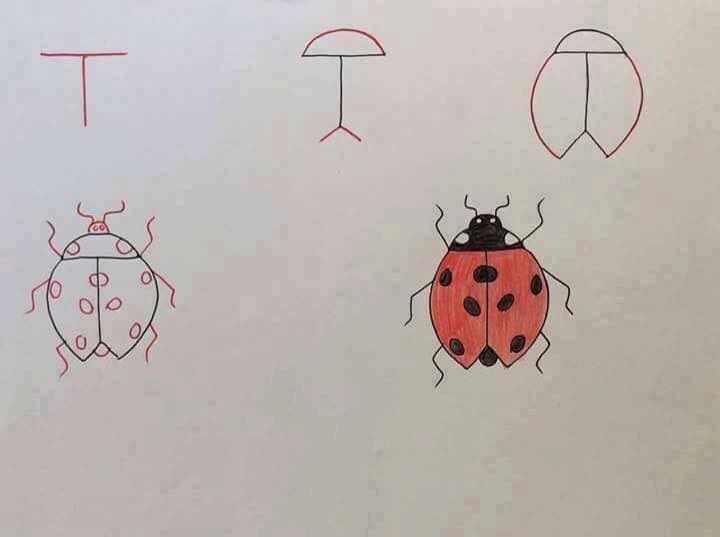 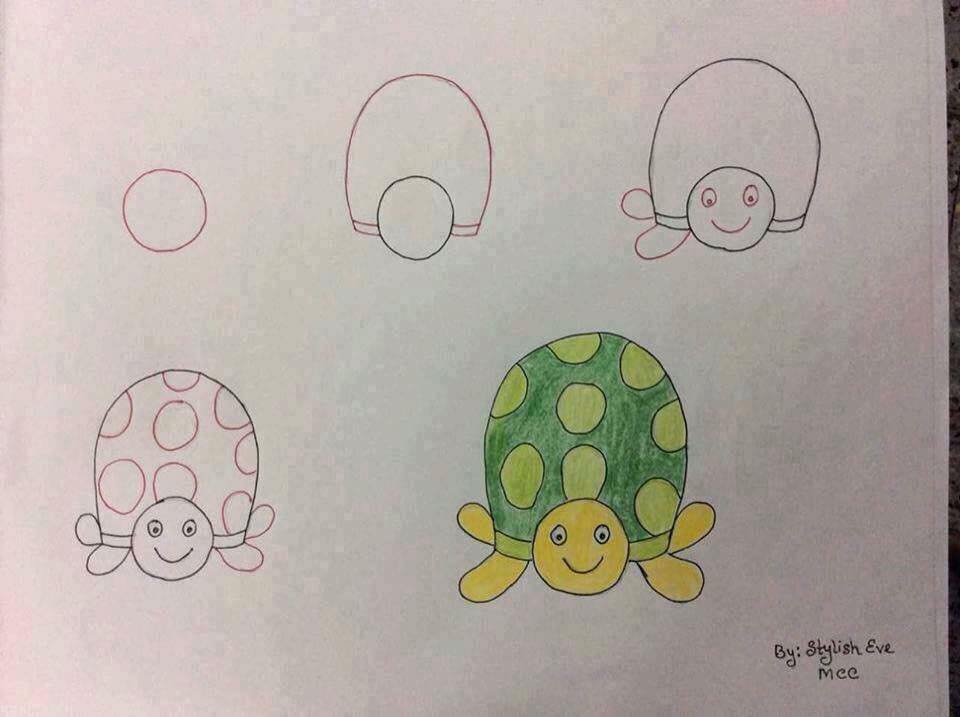 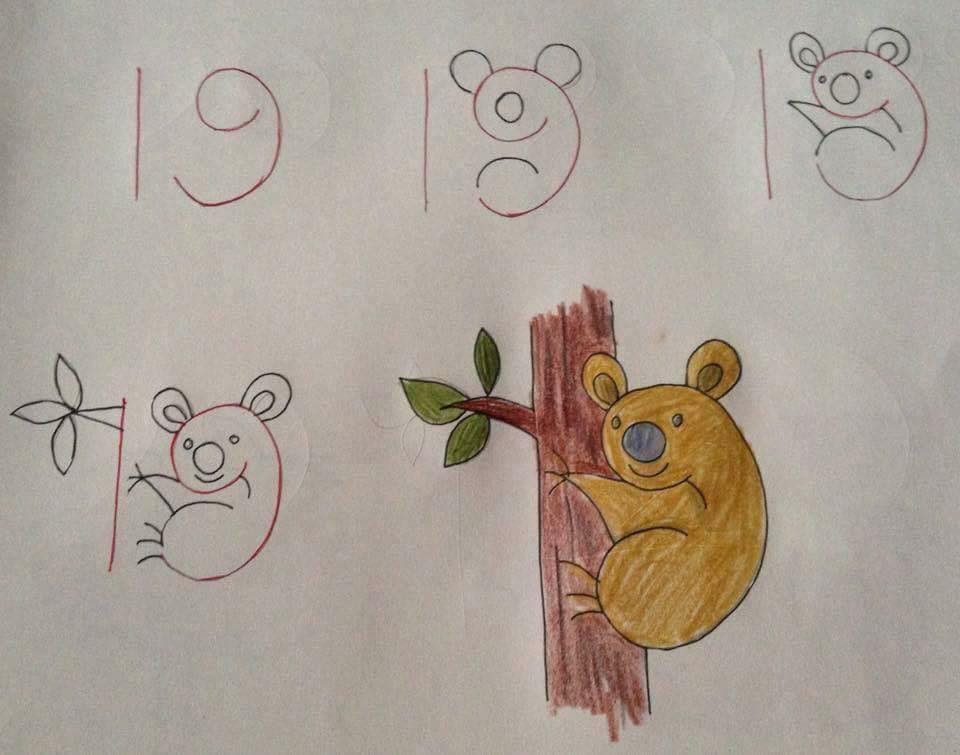 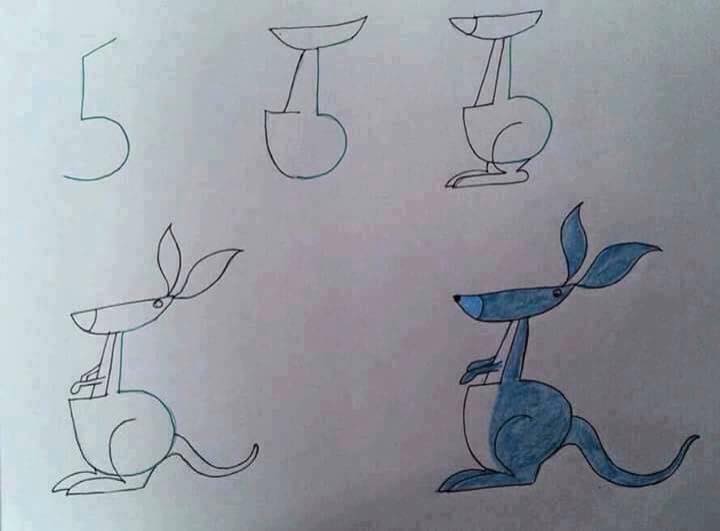 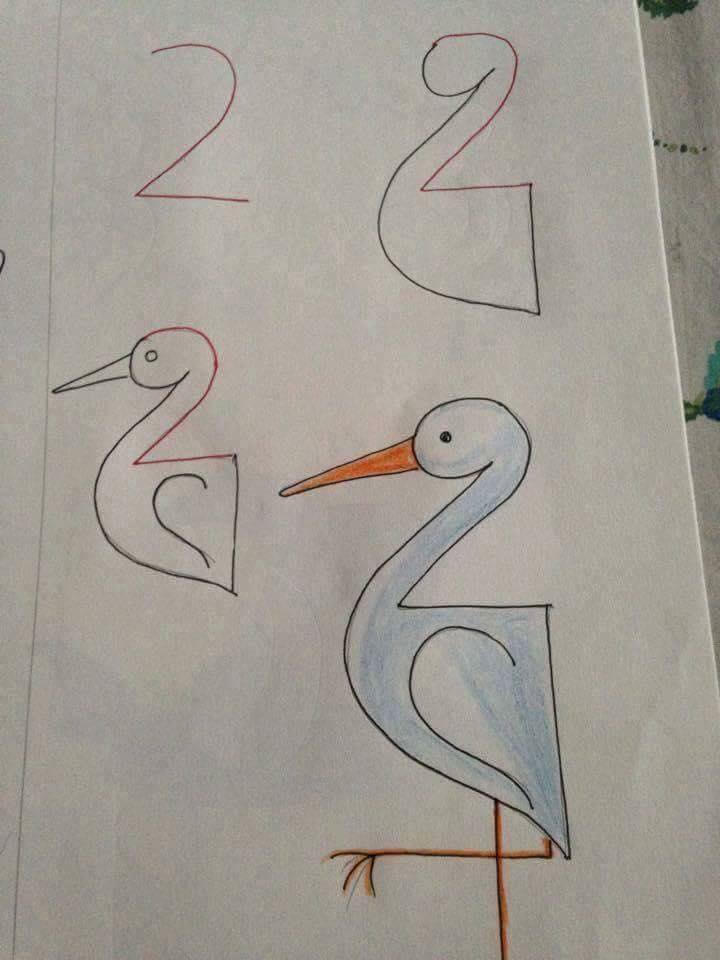 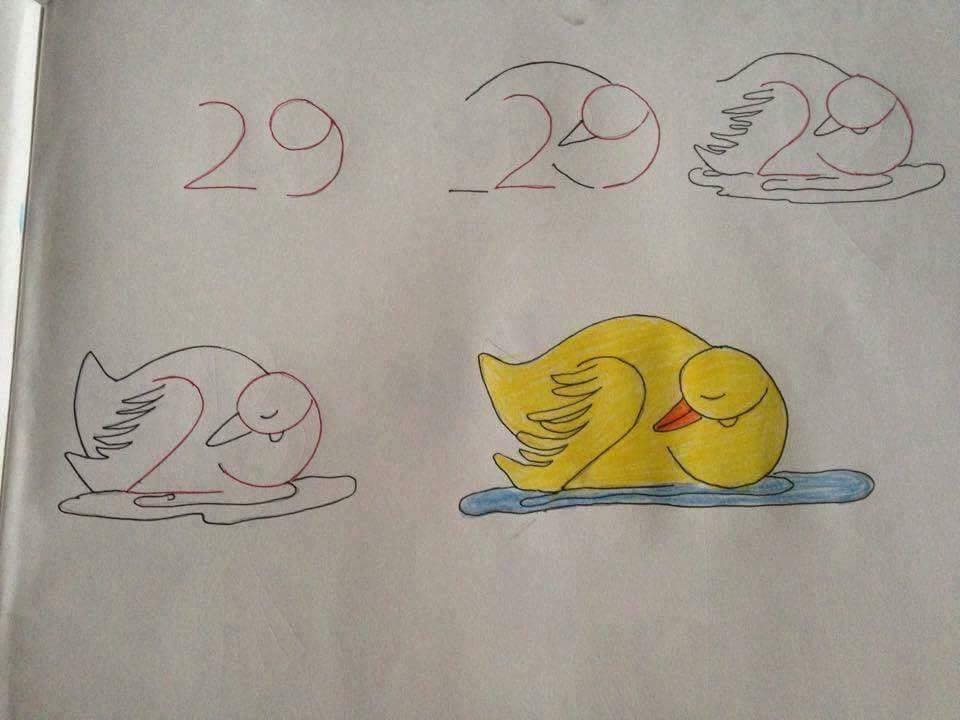 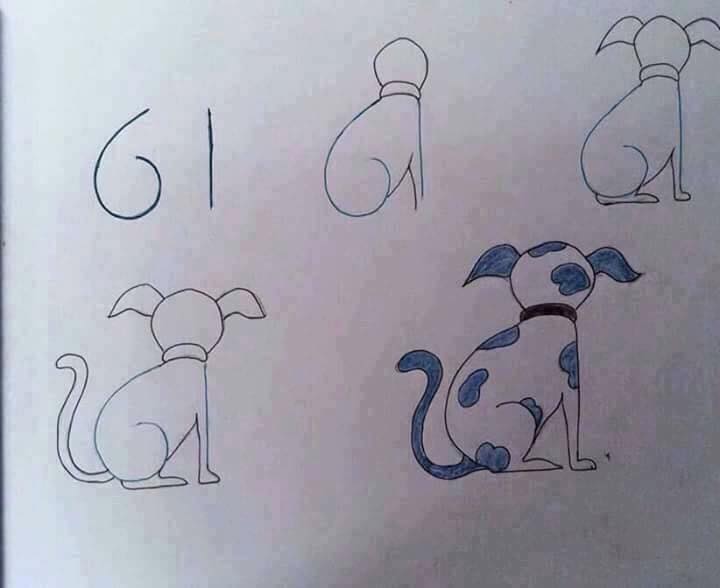 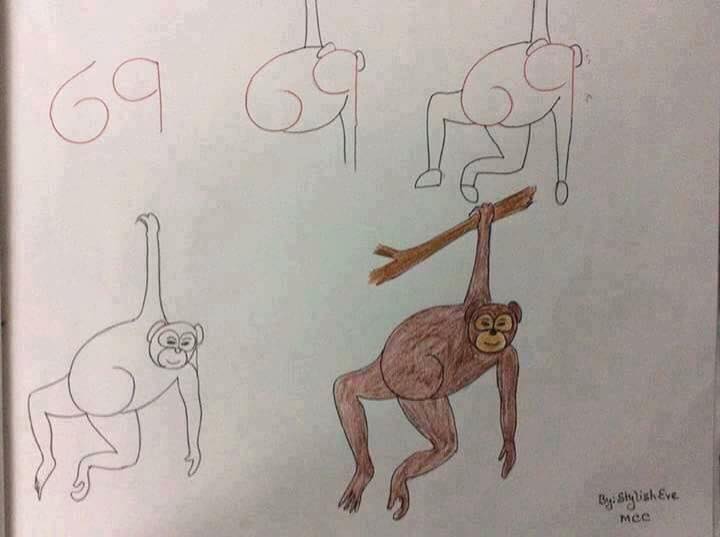 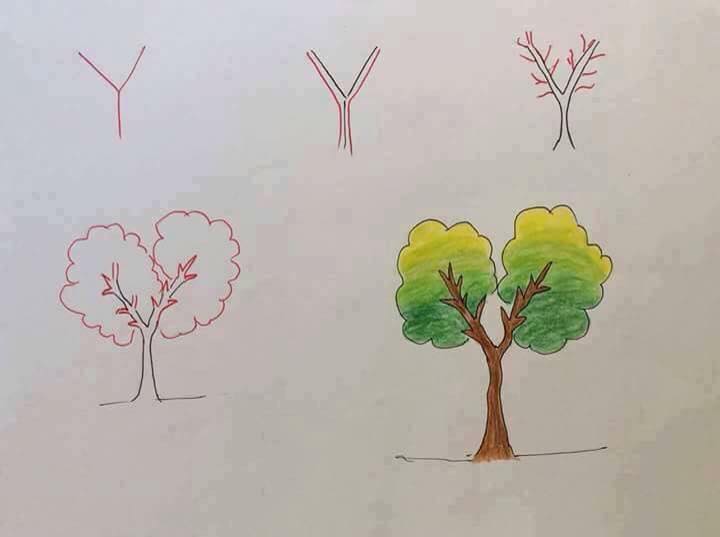 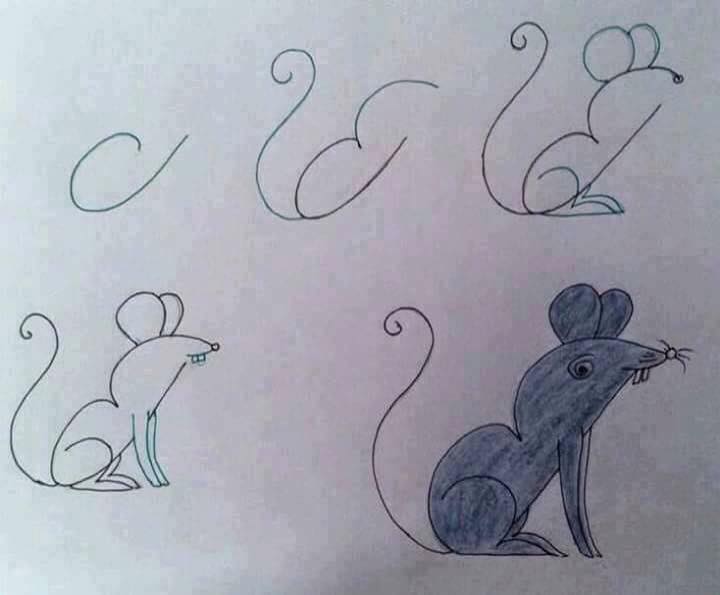 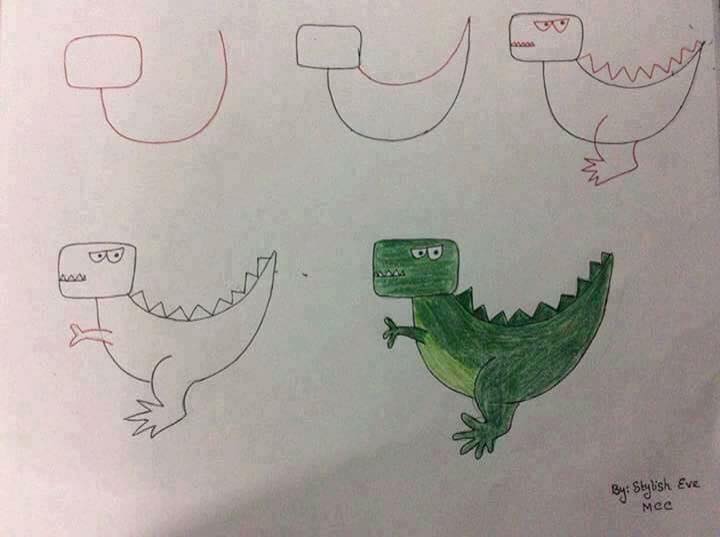 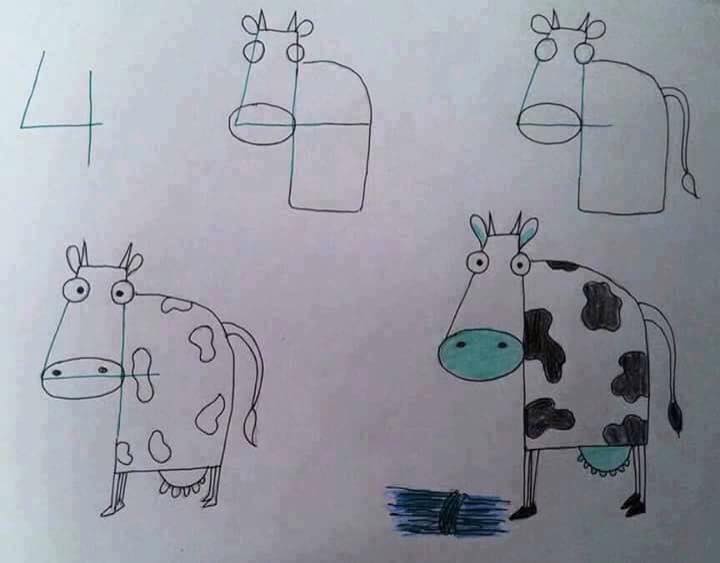 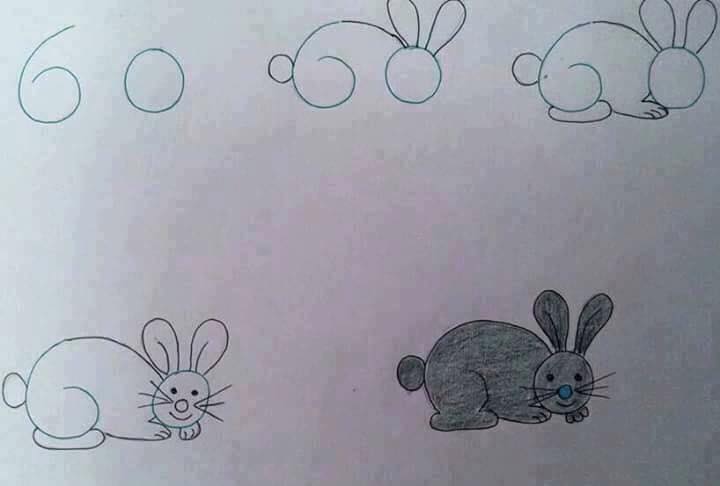 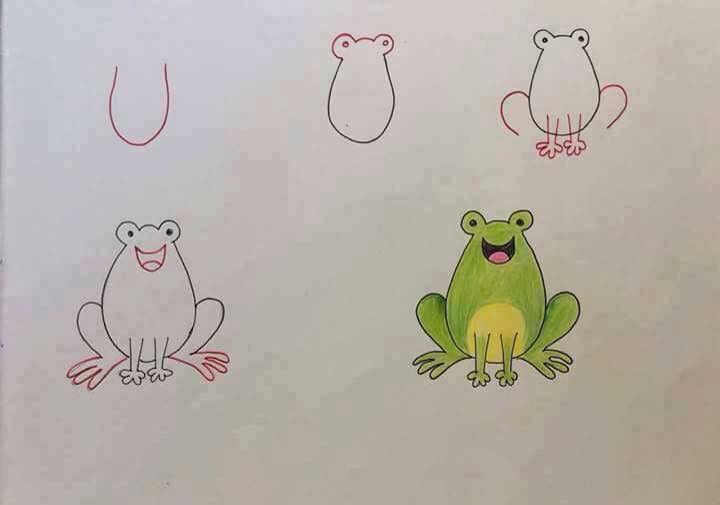 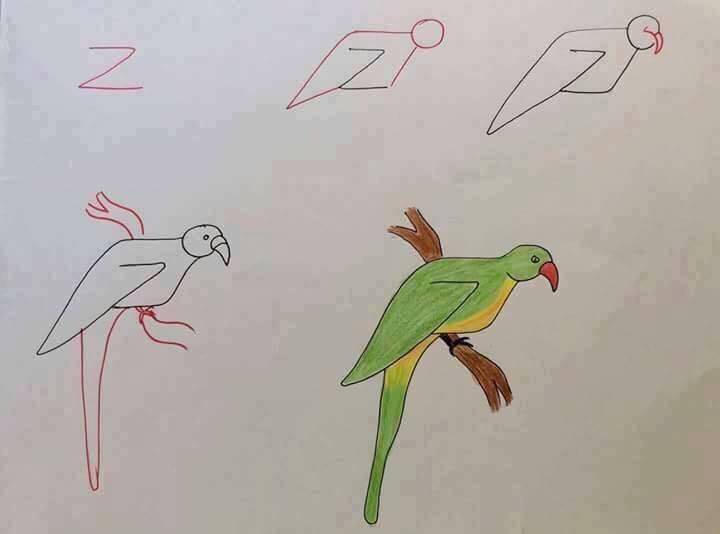 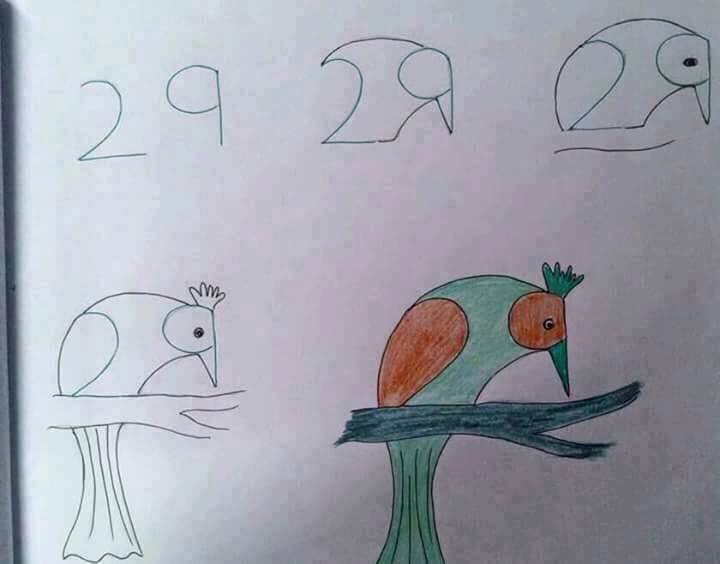 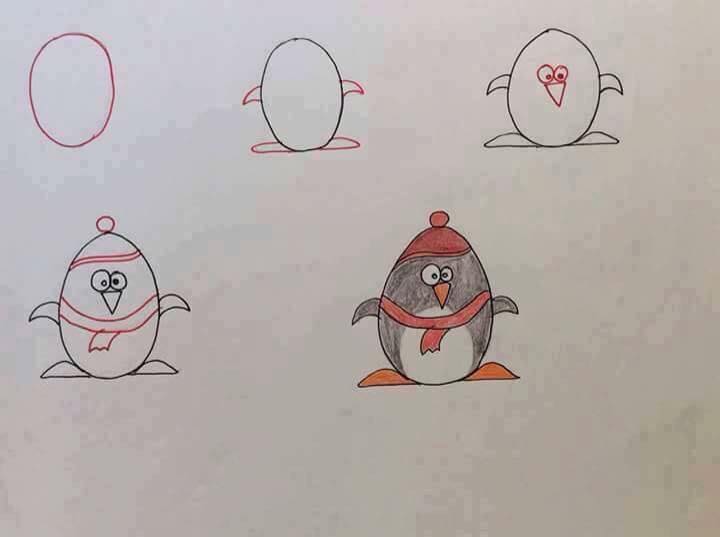 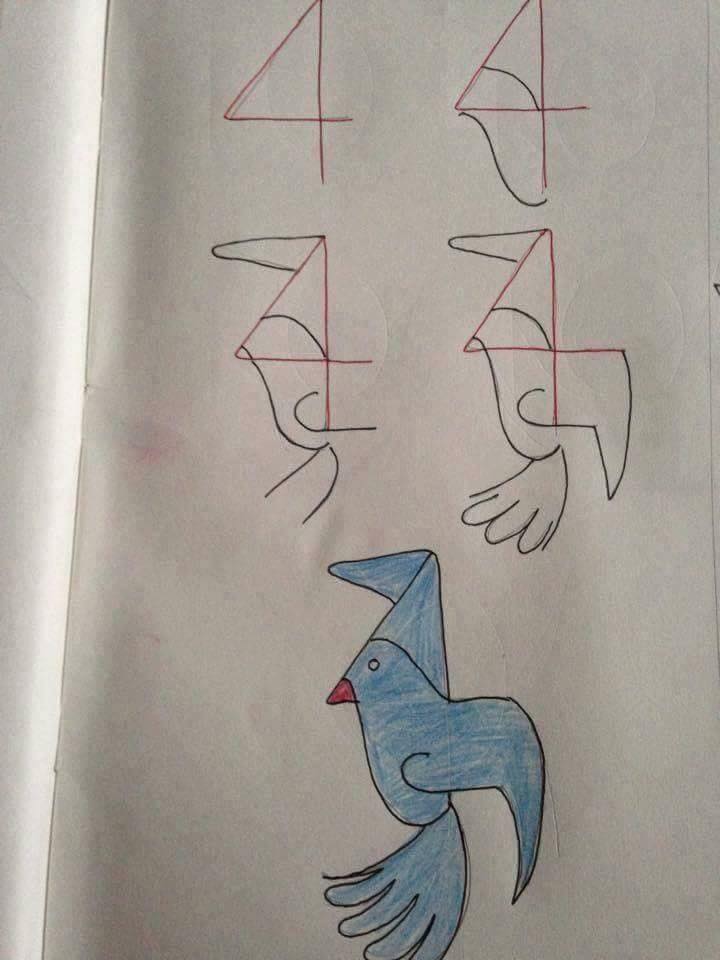 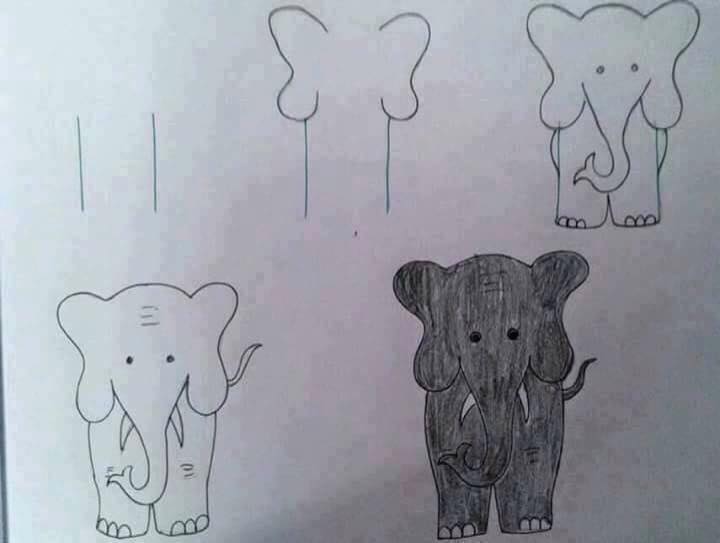 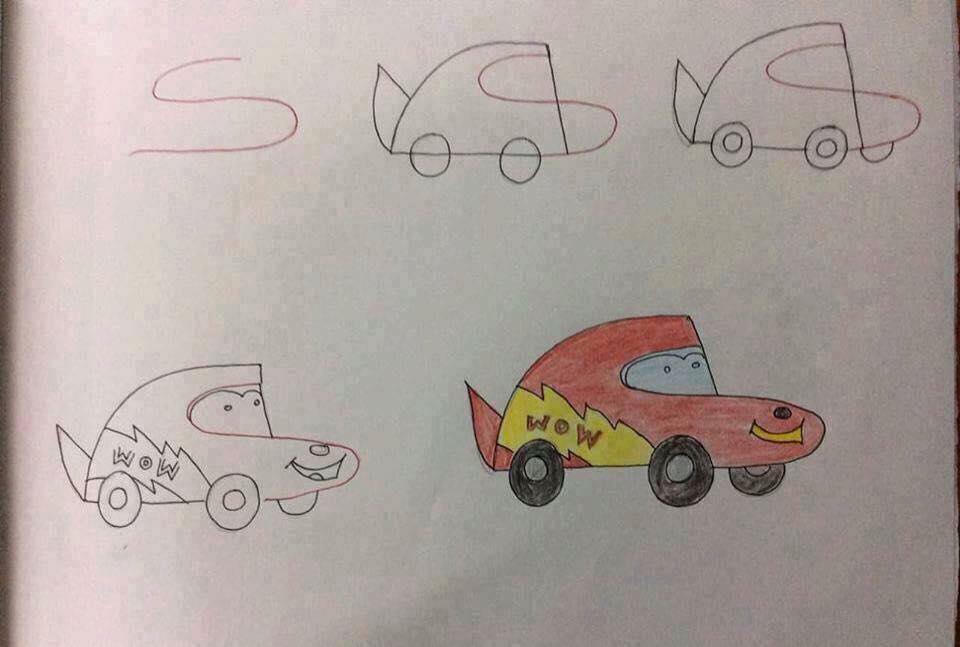 